Дорогие друзья! Детская кардиохирургия, вне всякого сомнения, является вершиной кардиохирургии, вершиной современной медицины! То, что делаете Вы в операционных и реанимационных залах зачастую является непостижимым, находящимся на грани доступного и возможного, своего рода шагом в будущее. Мы собираемся на Нижегородской земле, которая в свое время дала одну из первых точек роста этого направления медицины в нашей стране. В октябре 1955 года Борис Алексеевич Королёв выполнил первую операцию перевязки открытого артериального протока, в 1960 году - первую операцию на открытом сердце при дефекте межпредсердной перегородки в условиях гипотермии. А уже в 1961 году в Нижнем Новгороде (тогда городе Горьком) было открыто первое отделение лечения врожденных пороков сердца. Мы всегда помнили это. И сегодня, храня тот богатый опыт, продолжаем развивать детскую кардиохирургию. Убежден, что предстоящий съезд будет проходить в атмосфере радушия, гостеприимства и поможет способствовать расширению знаний о современных возможностях детской кардиохирургии не только для самих хирургов, но и для кардиологов, акушеров, педиатров и врачей других специальностей. Уверен — это позволит в значительной степени улучшить результаты лечения такой непростой категории пациентов, как дети с врожденными пороками сердца в различных регионах страны.Хочу пожелать участникам конференции плодотворной работы и большого удовлетворения от времени, проведенного в Нижнем Новгороде!Добро пожаловать в наш древний и красивейший город! Председатель организационного комитета главный врач ГБУЗ, НО СККБ им. академика В.А. Королевак.м.н. А.Л. МаксимовДорогие друзья, коллеги!Прошло уже 10 лет с того момента, когда мы — специалисты, занимающиеся лечением врождённых пороков сердца, решили объединиться и перейти на новый уровень сотрудничества, создав своё профессиональное сообщество. Причиной такого стремления стала потребность в разрешении непростых вопросов профессионального, междисциплинарного и даже регионального взаимодействия, являвшихся препятствием к дальнейшему развитию. Ведь зачастую мы даже говорили на "разных языках", используя самобытные формулировки, названия и термины. Сейчас наше сообщество, объединяющее врачей многих специальностей, с уверенностью можно назвать успешным и прогрессивным. В наших рядах уже более 500 сердечно-сосудистых хирургов, детских кардиологов, неонатологов, специалистов по рентгенэндоваскулярным диагностике и лечению, генетиков, педиатров, анестезиологов, перфузиологов, врачей функциональной и ультразвуковой диагностики и других специалистов из абсолютно всех учреждений Российской Федерации, оказывающих помощь пациентам с врождёнными пороками сердца. За последние годы мы создали лучшие площадки профессионального взаимодействия, включая постоянно действующий междисциплинарный консилиум. Мы стали проводить многоцентровые исследования и вести совместную научную работу, оперировать плечом к плечу и учиться друг у друга. Мы создали проект всероссийской базы данных. По мере развития нашего сотрудничества мы успели многое, но ещё больше нам предстоит сделать.Одним из самых успешных наших проектов стало проведение ежегодных конференций детских кардиохирургов и специалистов по лечению врождённых пороков сердца. Эта площадка научно-практического взаимодействия стала одной из лучших в стране, в её работе участвуют ведущие специалисты со всего мира. Первые конференции были посвящены одной теме, которую мы выбирали совместно. За эти годы уже были рассмотрены такие вопросы, как лечение тетрады Фалло, атриовентрикулярной коммуникации, транспозиции магистральных артерий, единственного желудочка сердца, патологии дуги аорты, хирургические аспекты патологии клапанов сердца, а также системных и лёгочных вен. Помимо докладов, описывающих результаты работы отдельных учреждений, в программу включались лекции от ведущих специалистов — мы всегда стремились, помимо возможности обмена опытом, создать условия для непрерывного образования и профессионального роста.Первая конференция была проведена 13-14 сентября 2013 года в ФГБУ ФЦССХ Минздрава России (г. Челябинск). С тех пор было проведено еще шесть конференций — в ФГБУ ФЦССХ Минздрава России (г. Астрахань) в 2014 году, в ФГБУ ФЦССХ Минздрава России (г. Красноярск) в 2015 году, в ФГБУ ФЦВМТ (г. Калининград) в 2017 году, в ФГБУ ФЦССХ им. С.Г. Суханова Минздрава России (г. Пермь) в 2018 году, в ГБУЗ НИИ-ККБ № 1 им. С.В. Очаповского (г. Краснодар) в 2019 году и в городе Санкт-Петербурге в 2021 году.Для нашего профессионального сообщества, как и для многих в стране и мире, 2021 год стал непростым, но мы успешно сдали экзамен на самостоятельность и зрелость. Мы зарегистрировали межрегиональную общественную организацию детских кардиохирургов "Общество специалистов по врождённым порокам сердца", учредителями которой стали 16 руководителей детских кардиохирургических центров из разных регионов нашей страны.В 2021 году мы понесли невосполнимую утрату, ушёл из жизни один из основателей нашего Общества, профессор В.В. Алекси-Месхишвили. Мы приняли решение увековечить память нашего учителя, учредив новый формат мероприятий в виде лекционного однодневного курса "Всероссийская конференция детских кардиохирургов и специалистов по врождённым порокам сердца - Академия В.В. Алекси-Месхишвили", который будет проводиться в рамках региональных конференций и других мероприятий, приуроченных к знаковым событиям в области детской кардиохирургии и кардиологии.На общем собрании мы приняли ряд решений по реформированию наших регулярных встреч. Отныне основное мероприятие будет проходить ежегодно в формате Съезда, во время которого мы будем, как и раньше, утверждать темы и место проведения следующего, а также избирать руководящий состав Общества, по мере истечения соответствующих полномочий. От имени Межрегиональной общественной организации детских кардиохирургов «Общество специалистов по врожденным порокам сердца» приглашаю вас принять участие в работе нашего Съезда. Уверен, что наша совместная работа станет источником профессионального вдохновения и позволит в значительной степени повысить уровень оказания помощи пациентам со сложными заболеваниями сердечно-сосудистой системы.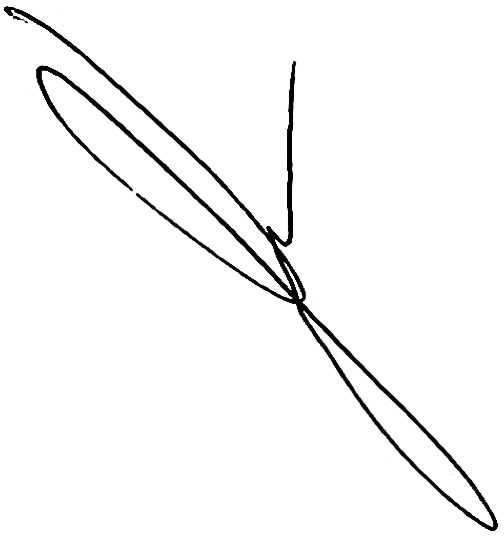 С уважением, президентмежрегионального общества детских кардиохирургов   Р.Р. МовсесянУчредители общества: Коллеги и друзья!  Предстоящий съезд является знаковым событием. Каждый год мы прирастаем новыми участниками, что позволяет нам развивать не только профессиональные, но и дружеские отношения. Мультидисциплинарный подход расширяет наши познания и позволяет подойти к решению ряда вопросов хирургии ВПС с новых позиций. С уважением, А.И. КимУважаемые организаторы и участники Первого Всероссийского съезда детских кардиохирургов и специалистов по врожденным порокам сердца! Надеюсь, делегаты форума смогут плодотворно поработать и обсудить важнейшие аспекты диагностики и лечения врожденных аномалий сердечно-сосудистой системы. Уверен, что съезд пройдет в конструктивном и созидательном ключе и принесет желаемые результаты.До встречи в Нижнем Новгороде! С уважением, Е.В. Кривощеков Друзья! Поздравляю Вас с большим событием, с первым съездом межрегионального общества детских кардиохирургов.Желаю всем крепкого здоровья, насладится атмосферой общения с коллегами, пополнив свои знания современной профессиональной  информацией.До встречи в Нижнем Новгороде.С уважением В.Г. Любомудров.Уважаемые коллеги! Совсем скоро состоится Первый Всероссийский съезд детских кардиохирургов и специалистов по врожденным порокам сердца. Мероприятие задумано как мультидисциплинарная площадка для общения между сердечно-сосудистыми хирургами, детскими кардиологами, анестезиологами-реаниматологами, специалистами по  рентгенэндоваскулярным диагностике и лечению, аритмологами и электрофизиологами, кардиологами, перфузиологами, неонатологами, акушерами-гинекологами, медицинскими генетиками, врачами функциональной и ультразвуковой диагностики, педиатрами, реабилитологами и всеми, кто так или иначе связан с лечением пациентов всех возрастных групп с врожденными пороками сердца. Надеемся, что съезд послужит стимулом для развития межрегиональной коммуникации и создаст условия для нашего общего профессионального самосовершенствования. До встречи в сентябре!  А.А. АвраменкоДорогие друзья! В преддверии первой годовщины официальной регистрации нашего профессионального сообщества детских кардиохирургов (Межрегиональное общество детских кардиохирургов «Общество специалистов по врожденным порокам сердца»), мы проводим Первый Всероссийский съезд детских кардиохирургов и специалистов по врожденным порокам сердца с международным участием, который пройдёт 8-10 сентября 2022 года в городе Нижний Новгород.  Ежегодные встречи, которые мы проводили на протяжении последних лет, в формате научной конференции, продемонстрировали активный интерес к проблемам современной кардиохирургии среди врачей всех специальностей, оказывающих помощь детям с врожденными пороками сердца. Наши конференции всегда отличались интересными и очень содержательными дискуссиями по актуальным темам детской кардиохирургии. Мы растем и развиваемся, приобретая авторитет в медицинском сообществе и одним из наших новых этапов стала возможность проведения съезда. Программа обещает быть очень насыщенной и интересной. У нас есть прекрасная возможность увидеть старых знакомых, обрести новых друзей и обменяться накопленным опытом. Приглашаем вас принять участие в работе съезда. Мы уверены, что он пройдёт в тёплой атмосфере дружбы и сотрудничества, мы обменяемся накопленным опытом и поучаствуем в живых дискуссиях.С уважением, М.А. АбрамянДорогие друзья, уважаемые коллеги, первый Всероссийский съезд детских кардиохирургов и специалистов по врожденным порокам сердца — это первый шаг только что рожденной ассоциации на пути к клиническому сотрудничеству и научному партнерству между российскими и мировыми центрами, занимающимися врожденными пороками сердца, к ставшему уже традиционным обмену идеями, опытом и результатами. Надеемся, что каждый участник съезда найдет для себя что-то новое и интересное! С уважением, А.Н. АрхиповДрузья, коллеги! Совсем скоро состоится Первый Всероссийский съезд детских кардиохирургов и специалистов по врожденным порокам сердца.  Мероприятие расширит возможности  для общения и обмена накопленным опытом между сердечно-сосудистыми хирургами, детскими кардиологами, анестезиологами-реаниматологами, специалистами по  рентгенэндоваскулярным диагностике и лечению, аритмологами и электрофизиологами, кардиологами, перфузиологами, неонатологами, акушерами-гинекологами, медицинскими генетиками, врачами функциональной и ультразвуковой диагностики, педиатрами, реабилитологами и всеми, кто так или иначе связан с лечением пациентов всех возрастных групп с врожденными пороками сердца. Безусловно, съезд должен послужить основой для дальнейшего развития и укрепления межрегиональных связей, которые так необходимы для успешного комплексного лечения наших пациентов.С уважением, К.В. Горбатиков Уважаемые друзья! Приветствую Вас в Нижнем Новгороде на Первом Всероссийском съезде детских кардиохирургов и специалистов по врождённым порокам сердца! В ходе съезда нам предстоит обсудить широкий круг актуальных профессиональных проблем и обменяться накопленным опытом. Желаю Вам плодотворной работы и воплощения в жизнь полученных знаний.С уважением, Р.Ю. ГавриловДорогие друзья "Детская кардиохирургия — это особый вид искусства в медицине. Приглашаю всех присоединится к нам, чтобы узнать его тайны."С Уважением, П.В. Теплов ЖДЕМ ПРИВЕТСТВИЯ ОТ ОСТАЛЬНЫХ УЧРЕДИТЕЛЕЙ ОБЩЕСТВА (Будут с фотографиями вместо подписей Мы с Максимовым с фото и подписями. Фотографии мне присылают с текстом): Ю.С. Синельников, В.Г. Любомудров, А.Е. Архипов. В.А. Белов, М. Комиссаров, Е.В. Грехов, М.В. Борисков, И.А. Ковалев,Даты мероприятия: 08 – 10 сентября 2022 годаМесто проведения: гостиница «Sheraton Nizhny Novgorod Kremlin»  (г. Нижний Новгород, Театральная площадь, д. 1)Формат мероприятия.В зависимости от эпидемиологической обстановки в РФ мероприятие пройдет в очном или комбинированном формате.Язык.Официальные языки съезда – русский и английский. Для участников будет организован синхронный перевод.Важные даты:Прием заявок на доклады, постеры и видеопрезентации до 16 мая 2022 годаПредварительная регистрация участников на сайте до 02 сентября 2022 годаРегистрация на месте – 08 – 10 сентября 2022 годаНаучная программа: 08 – 10 сентября 2022 годаОрганизаторы:Министерство здравоохранения Российской ФедерацииМинистерство здравоохранения Нижегородской областиМежрегиональное общество детских кардиохирургов Общество специалистов по врожденным порокам сердцаАссоциация сердечно-сосудистых хирургов Российской ФедерацииНеонатальная секция ассоциации сердечно-сосудистых хирурговАссоциация детских кардиологов РоссииНаучный Центр сердечно-сосудистой хирургии им. А.Н. БакулеваСпециализированная  кардиохирургическая  клиническая  больница  имени академика  Б. А. КоролёваСопредседатели съезда:академик РАН В.П. Подзолков (Москва), член-корреспондент РАН Р.Р. Мовсесян (Санкт-Петербург), профессор А.И. Ким (Москва),М.В. Широков (Нижний Новгород).
Председатель локального организационного комитета съезда (Нижний Новгород): к.м.н. А.Л. Максимов Локальный организационный комитет съезда (Нижний Новгород):к.м.н. А.В. Богуш,Н.А. Волкова,к.м.н. А.В. Закревский,П.Э. Кобельков,д.м.н. Е.М. Козлова,к.м.н. Е.В. Колбасова,В.Е. Орлов,Т.О. Сидорова,к.м.н., доцент Ю.А. Соболев,к.м.н. Т.Ю. Тюрина,д.м.н. Е.В. Чеботарь,к.м.н. И.С. Чистяков,д.м.н. Е.Б. Шахов,М.В. Широков.Организационный комитет съезда:академик РАН Б.Г. Алекян (Москва),профессор В.В. Базылев (Пенза),академик РАН Л.А. Бокерия (Москва),академик РАН Е.З. Голухова (Москва),профессор Ю.Н. Горбатых (Новосибирск),профессор С.В. Горбачевский (Москва),профессор А.В. Гостимский (Санкт-Петербург),профессор К.В. Дроздовский (Минск, Беларусь), профессор А.А. Дюжиков (Ростов-на-Дону),профессор А.С. Иванов (Москва), профессор В.Н. Ильин (Москва), профессор А.И. Ким (Москва),профессор И.А. Ковалев (Москва), профессор С.А. Ковалев (Воронеж), профессор О.П. Лукин (Челябинск), профессор В.Г. Любомудров (Эль Кувейт, Кувейт), член-корреспондент РАН Р.Р.  Мовсесян (Санкт-Петербург),академик РАН В.П. Подзолков (Москва),академик РАН В.А. Порханов (Краснодар),профессор Е.В. Россейкин (Хабаровск),профессор С.А. Сайганов (Санкт-Петербург),профессор В.А. Сакович (Красноярск), профессор А.А. Свободов (Москва),д.м.н. Ю.С. Синельников (Пермь), профессор М.Р. Туманян (Москва),профессор И.И. Чернов (Астрахань), профессор С.А. Термосесов (Москва), академик РАН Г.Г. Хубулава (Санкт-Петербург),профессор А.М. Чернявский (Новосибирск), профессор К.В. Шаталов (Москва),профессор М.А. Школьникова (Москва),профессор Ю.А. Шнейдер (Калининград).Программный комитет:д.м.н. М.А. Абрамян (Москва), к.м.н. А.А. Авраменко (Самара), Н.В. Анцыгин (Санкт-Петербург),к.м.н. А.Н. Архипов (Новосибирск), В.А. Белов (Калининград), профессор Н.А. Борисова (Санкт-Петербург), к.м.н. М.В. Борисков (Краснодар), к.м.н. А.Г. Броцкий (Сургут), к.м.н. Р.Ю. Гаврилов (Волгоград), к.м.н. И.В. Гладышев (Челябинск), профессор А.М. Григорьян (Москва), д.м.н. К.В. Горбатиков (Тюмень), профессор Ю.Н. Горбатых (Новосибирск), к.м.н. Е.В. Грехов (Санкт-Петербург), кмн Г.А. Ефимочкин (Краснодар),профессор М.М. Зеленикин (Москва), к.м.н. К.Б. Казанцев (Екатеринбург), к.м.н. М.И. Комиссаров (Санкт-Петербург), к.м.н. О.Ю. Корноухов (Москва), д.м.н. Е.В. Кривощеков (Томск), кмн А.К. Латыпов (Санкт-Петербург), к.м.н. К.А. Налимов (Хабаровск), кмн А.В. Нохрин (Санкт-Петербург), кмн Д.В. Онегов (Уфа),кмн Д.Ю. Петрушенко (Казань)М.В. Плотников (Астрахань), профессор М.Г. Пурсанов (Москва), к.м.н. Д.В. Рябцев (Москва), к.м.н. П.В. Теплов (Красноярск), д.м.н. И.И. Трунина (Москва), к.м.н. А.А. Шихранов (Пенза), к.м.н. Р.М. Шехмаметьев (Пермь), профессор С.Е. Шорохов (Самара).Тематика съезда:Транспозиции магистральных сосудов (30 лет первой операции артериального переключения в РФ Лекция, обзор по центрам).Секция: атрезия легочной артерии с интактной межжелудочковой перегородкой. Секция: этапная унифокализация легочного кровотока при атрезии легочной артерии с большими аортолегочными коллатералями (БАЛК).Актуальные вопросы лечения врожденных пороков сердца у взрослых.ВПС и аритмологияКруглый стол: COVID-19, новые вызовы.  Круглый стол: аномалия Эбштейна (тактика диагностики и лечения, обсуждение клинических рекомендаций).Актуальные вопросы диагностики и лечения ВПСРедкие наблюдения и видеопрезентации.Формы участия:Участие с устным докладом.Участие с постерным докладом.Видеопрезинтация.Слушатель.Структура съезда:Лекции.Секционные заседания.Постерные доклады.Видеопрезентации.Круглые столы и сателлитные симпозиумы.Выставка ?Целевая аудитория: К участию приглашаются сердечно-сосудистые хирурги, детские кардиологи, кардиологи, врачи педиатры, врачи анестезиологи-реаниматологи, перфузиологи, врачи функциональной диагностики, акушер-гинекологи, неонатологи, медицинские генетики, а также все заинтересованные специалисты.Устный доклад.Чтобы принять участие в работе съезда с докладом, необходимо пройти онлайн регистрацию на сайте: www.scaf-spb.ru при регистрации указать форму участия «участие с устным докладом» и прислать заявку с названием доклада и аннотацией на ½ страницы по электронной почте: conference@scaf-spb.ru.Прием заявок на доклады – до 16 мая 2022 года.Постерный доклад.Чтобы принять участие в работе съезда с постерным докладом, необходимо пройти онлайн регистрацию на сайте www.scaf-spb.ru при регистрации указать форму участия «участие с постерным докладом» и прислать по электронной почте: conference@scaf-spb.ru постерный доклад, оформленный в виде мини-презентации в формате PowerPoint.
Прием заявок на постерные доклады – до 16 мая 2022 года.Требования к оформлению постеров:
Объем  не более 5 слайдов:1 слайд - название доклада, список авторов (фамилия и инициалы), сведения об организации (ях), город.2 слайд - цель работы.3 слайд - материалы и методы.
4 слайд - результаты и обсуждение.
5 слайд - заключение (выводы).Постерные доклады будут доступны для просмотра на странице трансляции съезда.Видеопрезентация.Чтобы принять участие в работе съезда с видеопрезентацией, необходимо пройти онлайн регистрацию на сайте: www.scaf-spb.ru при регистрации указать форму участия «участие с видеопрезентацией» и прислать видеопрзентацию по электронной почте: conference@scaf-spb.ru.Прием заявок на видеопрезентации – до 16 мая 2022 года.Требования к видеопрезентациям:Ролик должен содержать следующую информацию: название организации, где выполнено наблюдение; город; список авторов; год; актуальность и новизна; описание клинического наблюдения; результаты; выводы.Технические характеристики записи роликов: разрешение 1920х1080, битрейт не менее 12-15 Мбит, формат mpeg-4, кодек h264Регистрация: Участие в работе съезда - бесплатное.  Для участия в съезде необходимо пройти регистрацию на сайте: www.scaf-spb.ru и указать формат участия.Зарегистрированными участниками считаются только те, кто прошел онлайн регистрацию на сайте в срок до 02 сентября 2021 года и получил подтверждение от технического комитета.При регистрации после 02 сентября 2021 года организационный комитет не гарантирует предоставление всех позиций, которые входят в пакет участника.Зарегистрированный участник получает право:принять участие в научной программе,получит пакет официальных документов (сумка, ручка, блокнот, бейдж),получить программу,получить сертификат участника.Организационный комитет будет подавать заявку на получение кредитов в рамках реализации модели отработки основных принципов непрерывного медицинского образования.Бронирование и проживание:Официальной гостиницей съезда, является гостиница «Sheraton Nizhny Novgorod Kremlin».Адрес гостиницы: г. Нижний Новгород, Театральная площадь, д. 1Сайт гостиницы: https://www.marriott.com.ru/hotels/travel/gojsi-sheraton-nizhny-novgorod-kremlin/Гостиница является местом проведения съезда.Гостиница расположена в самом центре Нижнего Новгорода. В шаговой доступности от Нижегородского Кремля и набережной реки Волги. Стоимость номеров от 5.500 руб. в сутки в зависимости от категории номера и периода размещения.Подробную информацию об условиях размещения и стоимости Вы сможете найти на нашем сайте: www.scaf-spb.ru после 21 марта 2022 года.Контакты:Технический комитет:ООО «Семинары, Конференции и Форумы»телефоны: +7-812-339-89-70, +7-812-943-36-62conference@scaf-spb.ruwww.scaf-spb.ru Лекторыакадемик РАН Б. Г. Алекян (Москва),академик РАН В.П. Подзолков (Москва),профессор В.Н. Ильин (Москва),профессор А.И. Ким (Москва)
профессор С. А. Термосесов (Москва),
профессор И. А. Ковалев (Москва),
профессор Е. В. Заклязьминская (Москва),член-корреспондент РАН С.Т. Мацкеплишвили (Москав),профессор М.В. Ежов (Москва)
Prof. Frank Jr. Cetta (Rochester, USA),
Dr. Georgy Frankel (Tel Aviv, Israel),
Prof. Aleskey S. Ilin (Bad Oeynhausen, Germany),
Prof. Igor Konstantinov (Melbourne, Australia),
Prof. Vadim G. Lubomudrov (Kuwait, Kuwait),
Prof. Nathaniel Taggart (Rochester, USA),
Prof. Pedro J. del Nido (Boston, USA),
Dr. Vitali A. Pak (Massa, Italy),
8 сентября 2022 г. Первый день работы съезда.7:30-08:30 -Регистрация участников.08:30-09:00 – Торжественное открытие конференции. Президиум: члены организационного комитета, городская администрация, представители министерства области. 09:30-09:20 - Орлов Виталий Евгеньевич, Широков М.В., к.м.н. Чистяков И.С., к.м.н. доцент Соболев Ю.А. «История становления хирургии врожденных пороков сердца в Нижегородской области» (20 минут).1 секция «первая операция артериального переключения в РФ» (09:20-10:20)Председатели: академик РАН В.П. Подзолков (Москва), профессор В.Н. Ильин (Москва), член-корреспондент РАН Р.Р. Мовсесян (Санкт-Петербург). 1. В.Н. Ильин (Москва) «Прошлое, настоящее и будущее операции артериального  переключения»       (30 минут)2. А.И. Ким (Москва)  «Лечение транспозиции магистральных сосудов в РФ» (15 минут)3. В.П. Подзолков (Москва) «опыт повторных вмешательств после артериального переключения» (15 минут)Перерыв (10 минут)2 секция «первая операция артериального переключения в РФ» (10:30 – 11:45)Председатели: академик профессор А.И. Ким (Москва), кмн В.Г. Любомудров, (Кувейт), кмн М.В. Борисков (Краснодар).4. В.Г. Любомудров (Кувейт) «Хирургическая тактика  операции переключения  при сложной коронарной анатомии» (15 минут).О.Ю.Корноухов, В.Н.Ильин (Москва) «Артериальное переключение при сложной коронарной анатомии» (15 минут) Н.В. Анцыгин (Санкт-Петербург) «Хирургическое лечение аномалии Тауссиг-Бинга в сочетании с перерывом дуги аорты» (10 минут) О.Ю. Корноухов, А.А. Валитова  (Москва) «Судьба корня нео-аорты после операции артериального переключения у пациентов с ТМА»    (10 минут) С.Р. Бирюкова, А.И. Тюменева (Москва) «Пренатальная диагностика ТМА: улучшенная, но несовершенная» (10 минут)Обсуждение 15 минут.Перерыв (10 минут).секция «первая операция артериального переключения в РФ» (11:55-13:10)Председатели: профессор К.В. Шаталов (Москва), кмн Е.В. Грехов (Санкт-Петербург), М.В. Широков (Нижний Новгород).Ткаченко Илья Александрович (Краснодар) «Эволюция хирургического лечения транспозиции магистральных артерий в Краснодарском крае» (10 минут)Ляпунова Анна Александровна, Татаринова Т.Н., Аверкин И.И., Вершинина Т.Л., Ковальчук Т.С., Грехов Е.В., Латыпов А.К. (Санкт-Петербург) «Отдаленные результаты операции артериального переключения у детей с транспозицией магистральных артерий как причина госпитализации в специализированное отделение» (10 минут).Ю.И. Линник, К.В. Дроздовский, А.В. Жидкова, Е.В. Королькова (Минск) «Отдаленные результаты  операции артериального переключения при транспозиции магистральных сосудов у новорожденных и детей младшего возраста: 30 летний опыт одного центра (10 минут). Д.Ю. Петрушенко, А.А. Костромин, Л.М. Миролюбов, Ю.Б. Калиничева, А.Е., Харисова, Э.К. Зайнетдинова (Казань)  «Опыт лечения сложных форм транспозиции магистральных артерий (10 минут).Шихранов А.А., Черногривов И.Е., Назарова И.С., Рябова А.О., Рыбакова Т.В., Востокова Е.В., Макогончук И.С. (Пенза) «Опыт выполнения 150 операций артериального переключения в условиях одного центра».Ефимочкин Георгий Алексеевич., Борисков М. В.(Краснодар) «Большие аорто-легочные коллатеральные артерии как фактор риска осложненного течения послеоперационного периода у пациентов после операции артериального переключения» (10 минут)Обсуждение 15 минут Перерыв (10 минут) секция «хирургическое лечение атрезии легочной артерии с интактной межжелудочковой перегородкой» 13:20-14:30)Председатели: профессор А.А. Свободов (Москва), кмн А.К. Латыпов (Санкт-Петербург), В.Е. Орлов (Нижний Новгород).УТОЧНЯЕТСЯ ЛЕКЦИЯ 30 минут Prof. Nathaniel Taggart (Rochester, USA), Эндоваскулярная коррекция атрезии легочной артерии с интактной межжелудочковой перегородкой.Ю.С. Синельников, Р.М. Шехмаметьев (Пермь) «Возможность и результаты бивентрикулярной коррекции у новорожденных с атрезией легочной артерии с интактной межжелудочковой перегородкой после декомпрессии правого желудочка». (уточнить авторов) (10 минут)Теплов Павел Викторович (Красноярск) "Опыт лечения атрезии легочной артерии с интактной межжелудочковой перегородки. Отдаленный результат."(10 минут)Обсуждение 15 минутПерерыв (Обед 14:30-15:30)секция «хирургическое лечение атрезии легочной артерии с интактной межжелудочковой перегородкой» 15:30-16:35)Председатели: профессор Е.В. Кривощеков (Томск), профессор М.Г. Пурсанов (Москва), профессор М.А. Абрамян (Москва).Лекция (30 минут уточняется) Dr. Georgy Frankel (Tel Aviv, Israel), «Хирургия атрезии легочной артерии с интактной межжелудочковой перегородкой»Яковлева Анна Николаевна (Санкт-Петербург) «Тактика хирургического лечения  атрезии легочной артерии с интактной межжелудочковой перегородкой» (10 минут)Горбатых Артем Викторович., Грехов Е.В., Латыпов А.К,, Мананников Д.А., Аверкин И.И., Бадуров Р.Б. (Санкт-Петерюург) «Опыт эндоваскулярной перфорации атрезированного клапана легочной артерии» (10 минут).Обсуждение 15 минут.Перерыв 10 минутсекция «хирургическое лечение атрезии легочной артерии с интактной межжелудочковой перегородкой» 16:45-18:00)Председатели: профессор кмн О.Ю. Корноухов (Москва), кмн М.И.Комиссаров (Санкт-Петербург), к.м.н. И.С. Чистяков (Нижний Новгород).ДЮЖИКОВ А.А. , ДЮЖИКОВА Анастасия Владимировна, ЖИВОВА Л.В.( Ростов на Дону) Сравнительная характеристика отдельных ЭхоКГ параметров у  плодов с АЛА ИМЖП и АЭ в 1-2 триместре (10 минут)Быков Сергей Эдуардович, Тимошин И.С., Коросан Е.И., Грязнов Д.Ю., Овсянникова М.С., Паничев К.В., Ковалев С.А (Воронеж) «ОПЫТ ГИБРИДНОЙ КОРРЕКЦИИ АТРЕЗИИ ЛЕГОЧНОЙ АРТЕРИИ С ИНТАКТНОЙ МЕЖЖЕЛУДОЧКОВОЙ ПЕРЕГОРОДКОЙ.»Бордюгова Елена Вячеславовна, Дубовая А.В.1, Конов В.Г.2, Сысоева Н.Л.2, Катрич Н.В.2, Немченко М.М.1, Черткова И.С. (Донецк) «Опыт ведения пациентов с атрезией легочной артерии и интактной межжелудочковой перегородкой за период 2003-2022 гг. в Донецком регионе» ОНЛАЙН (10 минут)Авраменко Антон Алексеевич, Гришин С.А., Шорохов С.Е., Шарафутдинова Ю.Ш., Козева И.Г., Теряев М.В.(Самара) «Результаты этапной гемодинамической коррекции атрезии легочной артерии с интактной межжелудочковой перегородкой». (10 минут)Налимов Константин Александрович (Хабаровск) «Опыт хирургического лечения атрезии лёгочной артерии с интактной межжелудочковой перегородкой в ФЦССХ г. Хабаровска» (10 минут)Зеленикин Михаил Михайлович., Гущин Д.К., Калашников С.В., Ким А.И., Нефедова И.Е. (Москва) «Хирургическая коррекция атрезии легочной артерии с интактной межжелудочковой перегородкой: тактика и перспективы» .(10 минут)Обсуждение 15 минутЗакрытие работы первого дня съезда 18:009 сентября 2022 г. Второй день работы съезда 7:30-09:00 -Регистрация участников.секция «Актуальные вопросы лечения врожденных пороков сердца у взрослых. 09:00-10:35) Председатели: академик РАН В.П. Подзолков (Москва), академик РАН Б.Г. Алекян (Москва), профессор А.С. Иванов (Москва).Лекция (уточняется) 30 минут Б.Г. Алекян (Москва) «Место эндоваскулярной диагностики и лечения врожденных пороков сердца»О.С. Янулевич (Томск) «Врождённые пороки сердца у взрослых: взгляд детского кардиолога» (10 минут).И.А. Ковалев (Москва) «Качество жизни у пациентов после операции Фонтена» УТОЧНЯЕТСЯ (10 минут) Шабаев Ильмир Фанилевич (Кемерово) «Некоррегированные септальные дефекты у взрослых» (10 минут)Авраменко Антон Алексеевич., Свечков Н.А., Хохлунов С.М.(Самара) «Взрослый пациент с функционально единственным желудочком сердца: особенности динамического наблюдения и отдаленные проблемы» (10 минут).Пурсанов Манолис Георгиевич, Абрамян Михаил Арамович, Пардаев Давронбек Бозоркулович, Курако Мария Михайловна. (Москва) «Эндоваскулярное лечение ВПС у взрослых». (10 минут)Обсуждение 15 минут Перерыв 10 минут секция «Этапная унифокализация легочного кровотока при атрезии легочной артерии с БАЛК. (10:45- 12:10)Председатели: профессор А.И. Ким (Москва) профессор К.В. Дроздовский (Минск),  профессор Ю.С. СинельниковDr. Vitali A. Pak (Massa, Italy), (Лекция уточняется) «Унифокализация легочного кровотока при АЛА с БАЛК» (20 минут)А.А. Морозов , Р.Р. Мовсесян, Е.В. Грехов (Санкт-Петербург) «Этапная унифокализация - паллиатив или мост к радикальной коррекции?» (10 минут)Свечков Николай Александрович, Свечков Н.А., Шорохов С.Е., Козева И.Г., Гущин М.В., Рожкова А.Б (Самара) «Реконструкция легочного сосудистого русла у пациентов с атрезией легочной артерии и дефектом межжелудочковой перегородки: от паллиативного этапа до осложнений радикальной коррекции». (10 минут)Сойнов И.А., Войтов А.В., Кулябин Ю.Ю., Ничай Н.Р., Галстян М.Г., Архипов А.А. (Новосибирск) «Гипоплазия легочных артерий при тетраде Фалло: радикальная или паллиативная коррекция?: (10 минут)Чистяков Илья Сергеевич, к.м.н. доцент Соболев Ю.А., Орлов В.Е., Широков М.В. (Нижний Новгород) «Хирургическая тактика при различных анатомических вариантах атрезии легочной артерии». (10 минут).Петшаковский Павел Юрьевич., Борисков М.В. (Краснодар) «Реконструкция пути оттока от правого желудочка модифицированным клапансодержащим кондуитом из PTFE» (10 минут).Обсуждение 15 минутПерерыв 10 минут«Круглый стол: COVID-19, новые вызовы».  (12:20-13:50)Председатели: профессор И.И. Трунина (Москва), член-корреспондент РАН С.Т. Мацкеплишвили (Москва), профессор М.В. Ежов (Москва)
С.Т. Мацкеплишвили (Москва) «Постковидный синдром - взгляд кардиолога» (15 минут).М.В. Ежов (Москва) «COVID-19 и сердечно-сосудистый риск» (15 минут)Трунина Инна Игоревна (Москва) «Сердечно-сосудистые осложнения новой коронавирусной инфекции у детей» (15 минут)Puneet Sharma «COVID-19 и синдром Кавасаки» Dr RPGMC TANDA, KANGRA, HIMACHAL PRADESH INDIA (10 минут)Ляпин Антон Александрович, Тарасов Р.С., Халивопуло И.К. (Кемерово) «Клинический случай влияния COVID19 у ребенка с ЕЖС с интраоперационными тромботическими осложнениями, потребовавшими смены хирургической тактики». (10 минут)Н.В. Анцыгин (Санкт-Петербург) «Клинический случай тромбоза  ЛЖ после перенесенного COVID-19» (10 минут). Обсуждение (15 минут)Перерыв (Обед 13:50-14:50)10 «Круглый стол: аномалия Эбштейна (тактика диагностики и лечения, обсуждение клинических рекомендаций).  (14:50-16:05)Председатели: Член-корреспондент Мовсесян (Санкт Петербург), профессор Е.В. Кривощеков (Томск), В.А. Белов (Калининград)Prof. Frank Jr. Cetta (Rochester, USA) (15 минут) Prof. Pedro J. del Nido (Boston, USA) (15 минут)Prof Dr. Joseph Dearani (Rochester, USA) (15 минут)Проф. Мовсесян (Санкт Петербург) (15 минут)48. Проф. Е.В. Кривощеков (Томск), (15 минут)Обсуждение 15 минутПерерыв 10 минут11 «Лекционный Час» (16:15-17:30)Председатели: профессор М.Р. Туманян (Москва), профессор К.В. Горбатиков (Тюмень), к.м.н. Ю.А. Соболев (Нижний Новгород),Prof. Igor Konstantinov (Melbourne, Australia), Prof. Surgical management of failing univenticular circulation. (20 минут)Aleskey S. Ilin (Bad Oeynhausen, Germany), Уточняется (20 минут)профессор Е. В. Заклязьминская (Москва), «Генетика аортопатий» (20 минут)Обсуждение 15 минутПерерыв 10 минут12 «Редкие наблюдения и видеопрезентации (17:40-18:45)Председатели: кмн А.Н. Архипов (Новосибирск) кмн И.В. Гладышев (Челябинск), Н.В. Анцыгин (Санкт-Петербург)Войтов Алексей Викторович., Богачев-Прокофьев А.В., Караджа А.В., Рзаева К. А., Шарифулин Р.М., Тихонова И.И., Малахова О.Ю., Чернявский А. М. Круглый стол: аномалия Эбштейна (тактика диагностики и лечения, обсуждение клинических рекомендаций) Опыт имплантации транскатетерного клапана в трикуспидальную позицию у пациента с аномалией Эбштейна по методике «клапан-в-клапан»Роман Юрьевич Гаврилов (Волгоград) Случай успешного лечения ребёнка с тромбозом протеза аортального клапана и острым инфарктом миокарда.​(5 минут)Роман Юрьевич Гаврилов (Волгоград) Гемодинамическая коррекция редкого ВПС у ребёнка 10 лет.​(5 минут)Авраменко А.А., Свечков Н.А., Шорохов С.Е., Козева И.Г., Рожкова А.Б., Баева И.И. (Самара) «Гигантская бессимптомная миксома правого предсердия» (5 минут).Абрамян Михаил Арамович, Талалаева Елена Александровна, Пурсанов Манолис Георгиевич, Бедин Алексей Владимирович, Шамрин Юрий Николаевич, Мирошниченко Владимир Петрович (Москва) Аномальное отхождение единственной коронарной артерии от правой легочной артерии. Случай успешной коррекции. (5 минут).Авраменко А.А., Свечков Н.А., Шорохов С.Е., Козева И.Г., Гущин М.В., Теряев М.В. (Самара) «Открытая хирургия межпредсердного дефекта против окклюдера» (5 минут)Нохрин А.В., Зайцев В.В., Гвоздь Е.М., Корнишина Т.Л., Тризна Е.В., Красногорская О.Л., Малеков Д.А., Иванов Д.О. (Санкт-Петербург) «Клинический случай успешного лечения Шванномы сердца у ребенка» (5 минут)Галстян Мелине Гамлетовна, Войтов А.В., Кулябин Ю.Ю., Иванцов С.М. (Новосибирск) «редкое наблюдение при коррекции тетрада Фалло» – (5 минут)Авраменко А.А., Свечков Н.А., Шорохов С.Е., Козева И.Г., Кислухин Т.В., Благочиннова Е.М (Самара) «Центральная линия периферического доступа и кардиохирургия» (5 минут).Обсуждение 15 минутЗакрытие работы второго дня съезда 18:4510 сентября 2022 г. третий день работы съезда.7:30-09:00 -Регистрация участников.13 секция «ВПС и аритмология» (09:00-10:15) Председатели: профессор С. А. Термосесов (Москва), кмн Г.М. Чижиков (Сакнкт-Петербург), профессор И.И. Трунина (Москва).61. профессор С. А. Термосесов (Москва) Интервеционное лечения инцизионных тахикардий у детей (лекция 20 минут).62. Г.М. Чижиков Н.В. Анцыгин Е.В. Глотова (Санкт-Петербург) «Использование ресинхонизирующей терапии в лечении ВПС» (10 мин).
63. Талалаева Елена Александровна, Дишеков Мурат Русланович,  Зекир Энвер Анатольевич, Абрамян Михаил Арамович. (Москва) «Оптимальное позиционирование электродов при имплантации эпикардиальной системы ЭКС у детей». (10 минут).64. Г.М. Чижиков Н.В. Анцыгин Е.В. Глотова (Санкт-Петербург) «Применение гибридного подхода при имплантации CRT-D у ребенка со сложным ВПС» (10 минут)65. Дишеков Мурат Русланович, Зекир Энвер Анатольевич, Талалаева Елена Александровна, Толстых Мария Владимировна (Москва) Кардионейроаблация, как метод лечения нарушений проводимости сердца: возможно ли избежать имплантации ЭКС? (10 минут)Обсуждение 15 минут.Перерыв 10 минут14 секция «Актуальные вопросы диагностики и лечения ВПС (10:25-11:30) Председатели: профессор М.М. Зеленикин (Москва) А.А. Авраменко (Самара) Р.Ю. Гаврилов (Волгоград), Свободов Андрей Андреевич (Москва)"Общий артериальный ствол с агенезией одной из легочных артерий: опыт радикальной коррекции порока" (10 минут)Крупянко С.М., Дегтярева Е.А.  (Москва) «КОЛИЧЕСТВЕННАЯ  ОЦЕНКА качества коррекции врожденных пороков сердца у детей  на основании шкалы реабилитационного потенциала» (10 минут)Борисенко Дмитрий Викторович (Кемерово) «Современные методы оценки выраженности системной воспалительной реакции в популяции педиатрических пациентов» (10 минут)Гладышев Игорь Викторович, Богданов В.Н., Болсуновский В.А., Сорокина Н.Н., Фиглев В.М., Безбородов К.П. (Челябинск) «Протезирование аортального клапана комбинированным, модифицированным клапаносодержащим линейным сосудистым гомографтом у детей с пороком аортального клапана в раннем возрасте».(10 минут)Соболев Ю.А., к.м.н. Чистяков И.С., Орлов В.Е., Широков М.В. (Нижний Новгород) «Технология «Double Patch» в лечение дефекта межжелудочковой перегородки с обструктивной легочной гипертензией» (10 минут).Обсуждение 15 минутПерерыв 10 минут15 секция «Актуальные вопросы диагностики и лечения ВПС (11:40-12:45) Председатели: профессор С.Е. Шорохов (Самара), Р.М. Шехмаметьев (Пермь), А.А. Шихранов (Пенза).Борисенко Дмитрий Викторович (Кемерово) «Искусственное кровообращение без донорской крови как метод ограничения системного воспалительного ответа у детей с ВПС» (10 минут)Джиджихия Константин Малхазович, Шаталов К.В. (Москва) «АНАТОМИЧЕСКАЯ КОНЦЕПЦИЯ ВРОЖДЕННЫХ ПОРОКОВ СЕРДЦА С НАРУШЕНИЕМ ЖЕЛУДОЧКОВО-АРТЕРИАЛЬНОЙ КОНКОРДАНТНОСТИ» (10 минут)Абдуразаков Магомед Абдуразакович, Шаталов К.В. (Москва) «ТОРАКОСКОПИЧЕСКИЕ МЕТОДИКИ В ХИРУРГИИ ВРОЖДЕННЫХ ПОРОКОВ СЕРДЦА» (10 минут)Шляхтенкова Анна Леонидовна (Петрозаводск) «Новый подход к методике выполнения ультразвукового исследования сердца плода» (10 минут)Болсуновский Владимир Андреевич, Мовсесян Р.Р., Гостимский А.В., Цытко А.Л., Федорова Н.В., Яковлева А. Н. (Санкт-Петербург) «Этапное лечение пациентов с агенезией клапанов легочной артерии при тетраде Фалло» (10 минут)Обсуждение 15 минутПерерыв 10 минут 16 секция «Актуальные вопросы диагностики и лечения ВПС (12:55-14:00) Председатели: кмн  П.В Теплов (Красноярск), кмн Петрушенко (Казань), кмн К.А. Налимов (Хабаровск).Бадуров Руслан Бекирович¹, Горбатых А.В.¹, Аверкин И.И.¹, Иванилова А.А.2, Мананников Д.А.¹, Долгова Е.В.2 (Санкт-Петербург) «Регенерация неонатального миокарда»(10 минут)Трофимова Т.А., Полякова Е.Б. (Москва) «Механизмы синкопальных состояний у детей со структурными заболеваниями сердца» (10 минут)В.Н. Попцов, Д.В. Рябцев, Е.А. Спирина (Москва) «Варианты краткосрочной и продолжительной механической поддержки кровообращения у детей». (10 минут)Горбатиков К.В. (уточнить) (Тюмень)  «Хирургия аортального клапана» (10 минут)Рудакова Алеся Анатольевна клинические рекомендации по ведению детей с ГЗФАП (УТОЧНИТ У ИОНОВА) .Обсуждение 15 минут.Перерыв (Обед 14:00-15:00)17 секция «Актуальные вопросы диагностики и лечения ВПС (15:00-16:05) Председатели: кмн К.Б. Казанцев (Екатеринбург), кмн Д.В. Рябцев (Москва), М.В.  Плотников (Астрахань).Япринцев В.О., Яцык С.П., Мовсесян Р.Р. (Москва, Санкт-Петербург) «Особенности хирургического лечения сочетанных врожденных пороков сердца и ЖКТ» К.В. Горбатиков (уточнить) (Тюмень) «Рентгенохирургическая реабилитация легочных артерий» (10 минут).Шамрин Юрий Николаевич, Абрамян Михаил Арамович, Бедин Алексей Владимирович, Хасанова Ксения Андреевна, Топилин Олег Григорьевич (Москва) Хирургическое лечение сосудистой компрессии трахеи и пищевода. Опыт 4-х лет. (10 минут)Плотников (Астрахань) Первый опыт применения стабилизированных легочных гомографтов для аортальной позиции (10 минут)Ивкин Артём Александрович (Кемерово) «Церебропротекция при коррекции врожденных пороков сердца у детей - что мы можем?» (10 минут)Обсуждение 15 минутПерерыв 10 минут16:15-17:00 Общее собрание межрегионального общества детских кардиохирургов «специалистов по врожденным порокам сердца»Закрытие работы съезда.